Publicado en Sancti Petri el 10/07/2018 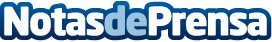 Vacaciones VIP: Elena Furiase se fuga unos días a CádizLa actriz ha compartido en redes sociales su escapada en el hotel de lujo Royal Hideaway Sancti PetriDatos de contacto:Elena LópezNota de prensa publicada en: https://www.notasdeprensa.es/vacaciones-vip-elena-furiase-se-fuga-unos-dias_1 Categorias: Nacional Sociedad Andalucia Entretenimiento Turismo Restauración http://www.notasdeprensa.es